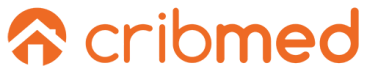 To request a payment from Crib Med Limited, your invoice MUST have the following: Crib Med’s detailsCrib Med LimitedVAT:  IE3577640NHGround Floor, 71 Lower Baggot Street, Dublin D02 P593IrelandYour details•	Company name•	Company address•	Company tax number / personal tax number•	Date•	Product description  (Free Gift + YOUR SERVICE)•	Price – sales tax must be itemized (if applicable)There’s a sample template below.INVOICEDATE:INVOICE N°:Name:Address:Tax number:BILLED TO:Crib Med LimitedGround Floor, 71 Lower Baggot Street, Dublin D02 P593 Ireland VAT: IE3577640NHSERVICE:									COST:PAY TO:(your bank details including beneficiary name, iBAN, BIC)Free gift – (name of your service)€0.00Sales Tax€0.00TOTAL€0.00